CLARIBETHREYES DELGADOEjecutiva de VentasEjecutiva de VentasCLARIBETHREYES DELGADOAtención al ClienteAtención al ClienteCLARIBETHREYES DELGADOLda. Admin. de NegociosMBA Enfasis en MercadeoLda. Admin. de NegociosMBA Enfasis en MercadeoEjecutiva de ventas con más de 18 años de experiencia en captación de clientes, atención postventa, crecimiento y conservación de cartera y desarrollo de alianzas estratégicas con el objetivo de potenciar la rentabilidad de la empresa y buscando el beneficio del cliente.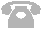 6676-1426Ejecutiva de ventas con más de 18 años de experiencia en captación de clientes, atención postventa, crecimiento y conservación de cartera y desarrollo de alianzas estratégicas con el objetivo de potenciar la rentabilidad de la empresa y buscando el beneficio del cliente.6430-7285Ejecutiva de ventas con más de 18 años de experiencia en captación de clientes, atención postventa, crecimiento y conservación de cartera y desarrollo de alianzas estratégicas con el objetivo de potenciar la rentabilidad de la empresa y buscando el beneficio del cliente.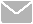 cjrd26@hotmail.comclaribeth.reyes3006@gmail.comEjecutiva de ventas con más de 18 años de experiencia en captación de clientes, atención postventa, crecimiento y conservación de cartera y desarrollo de alianzas estratégicas con el objetivo de potenciar la rentabilidad de la empresa y buscando el beneficio del cliente.Dash BPO Panamá2017-2021 Ejecutiva de ventas - Manejo y Asesoramiento de Cartera de clientes (todos los segmentos), registro por Salesforce de todo los tramites - Asesoramiento y Venta de servicios integrales de telecomunicación - Venta de servicios de Red Fija, Televisión Digital y Telefonía Móvil - Captación de nuevos clientes - Retención de cliente y conservación de carteraDash BPO Panamá2017-2021 Ejecutiva de ventas - Manejo y Asesoramiento de Cartera de clientes (todos los segmentos), registro por Salesforce de todo los tramites - Asesoramiento y Venta de servicios integrales de telecomunicación - Venta de servicios de Red Fija, Televisión Digital y Telefonía Móvil - Captación de nuevos clientes - Retención de cliente y conservación de carteraEnfoque en resultadoManejo de situaciones difíciles y negociacionesDetectar y anticiparce a las necesidades del clienteExcelente comunicación oral y escritaResolutiva y dinámicaResponsable y ProactivaEnfoque en resultadoManejo de situaciones difíciles y negociacionesDetectar y anticiparce a las necesidades del clienteExcelente comunicación oral y escritaResolutiva y dinámicaResponsable y ProactivaCable Onda2015-2016 ejecutiva de ventas comerciales - Asesoramiento y Venta de servicios integrales de telecomunicación - Venta de servicios de Red Fija: Redes de Datos, Fibra Optica, Internet, Voz y Datos - Venta de servicios de Televisión DigitalEnfoque en resultadoManejo de situaciones difíciles y negociacionesDetectar y anticiparce a las necesidades del clienteExcelente comunicación oral y escritaResolutiva y dinámicaResponsable y ProactivaEnfoque en resultadoManejo de situaciones difíciles y negociacionesDetectar y anticiparce a las necesidades del clienteExcelente comunicación oral y escritaResolutiva y dinámicaResponsable y ProactivaCable Onda2015-2016 ejecutiva de ventas comerciales - Asesoramiento y Venta de servicios integrales de telecomunicación - Venta de servicios de Red Fija: Redes de Datos, Fibra Optica, Internet, Voz y Datos - Venta de servicios de Televisión DigitalDayra FernándezGTE. SOHO SMB CWP6670-0533Dayra FernándezGTE. SOHO SMB CWP6670-0533Cable & Wireless Panamá2003-2015 post venta- Manejo de Cuentas de Cartera de Alto Valor y Pyme- Aseguramiento y sostenibilidad del MRC- Venta de servicios de datos mediante y soluciones satelitales- Venta de aplicativos móviles de cobros, monitoreo entre otros- Análisis y resolución de reclamos- Incrementar cartera de clientes - Soporte TécnicoLcda. Kathya Jaen Gte. GENERAL CAISA6678-6373Lcda. Kathya Jaen Gte. GENERAL CAISA6678-6373Cable & Wireless Panamá2003-2015 post venta- Manejo de Cuentas de Cartera de Alto Valor y Pyme- Aseguramiento y sostenibilidad del MRC- Venta de servicios de datos mediante y soluciones satelitales- Venta de aplicativos móviles de cobros, monitoreo entre otros- Análisis y resolución de reclamos- Incrementar cartera de clientes - Soporte TécnicoIng. Jaime Vásquezgte. telecomunicaciones cable onda66165670Ing. Jaime Vásquezgte. telecomunicaciones cable onda66165670